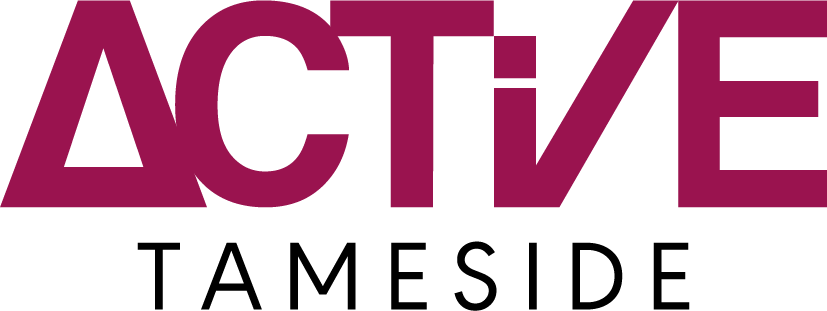 TAMESIDE SPORT & PHYSICAL ACTIVITY AWARDS - 2022NOMINATION FORM 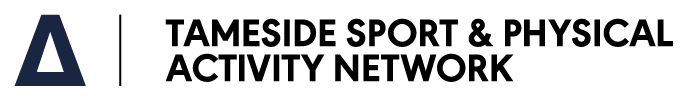 To enable us to process your nomination form, please ensure that all relevant information is completed.                                         Closing date – Sunday 7th August 2022NOMINEE DETAILSNOMINEE NAMECATEGORY – Community Club/Group of the YearBOROUGH - TamesideADDRESS Please ensure that this is a personal address and not a club/work address.TELEPHONE NUMBEREMAIL ADDRESSNOMINATOR DETAILSNAME OF NOMINATORNOMINATOR ADDRESSNOMINATOR TELEPHONE NUMBERNOMINATOR EMAIL ADDRESSPLEASE COMPLETE THE RELEVANT NOMINATION FORM BELOW (THEY ARE SET UP BY CATEGORY) AND SUBMIT IT WITH THIS FRONT SHEET. You can complete it electronically by typing into the light grey boxes or print it off and use the criteria as a template for writing the nomination.COMMUNITY CLUB/GROUP OF THE YEAR AWARDTAMESIDE SPORT & PHYSICAL ACTIVITY AWARDSPlease complete this nomination form and submit with the front sheet.  A MAXIMUM of 200 words for each of the criteria can be submitted giving examples where you can.  This nomination should reflect achievements in the past 12 months.This award is for a community club or community group that has had an impact in their local community in the given time period. The club must be based and run from the borough being nominated for – Tameside.CRITERIA1. NAME OF CLUB OR GROUP2. IMPACT THE CLUB/GROUP HAVE HAD IN THE PAST 12 MONTHS WITHIN THE COMMUNITY3. PLEASE DESCRIBE, USING EXAMPLES, THE CLUB/GROUP’S…(a) AWARDS/SUCCESS IN THE LAST 12 MONTHS(b) LINKS WITH LOCAL COMMUNITY/SCHOOLS/WORKPLACES(c) STRONG COACH/VOLUNTEER DEVELOPMENT AND STRUCTURE (d) COMMITMENT TO BEING INCLUSIVE AND PROVIDING OPPORTUNITIES FOR ALL(f) COMMITMENT TO SAFEGUARDING/CHILD PROTECTION4. IN A STATEMENT, PLEASE SUMMARISE WHY YOU THINK THIS CLUB/GROUP DESERVES TO WIN ‘CLUB/GROUP OF THE YEAR’Please return to Andy Dwyer at, Active Tameside, Active Ken Ward, Hattersley Road East, Hattersley, Hyde, Cheshire, SKL14 3NL or by email: andrew.dwyer@activetameside.com